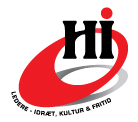 DagsordenGeneralforsamling 2020 onsdag den 2. september, kl. 09.00 – 10.30 Vingstedcentret, 7182 Bredsten01.	a.	Valg af dirigent	b.	Valg af stemmetællere02.		Aflæggelse af organisationens årsberetning til efterretning.03.		Fremlæggelse af organisationens reviderede årsregnskab til godkendelse.04.		Indkomne forslag		Der er ikke indgået forslag.
05.		Fremlæggelse af næste års totalbudget til orientering06.		Valg 		FU-medlemmer Valdemar Haumand- modtager ikke genvalg. 
HB indstiller: Brian Larsen, Arena Syd07. 	Valg af Statsautoriseret/registreret revisor08.		EventueltAlle medlemmer er velkomne til Årsmødet. Tilmelding er ikke nødvendig. Ægtefæller og tilmeldte souschefer velkomne til at overvære Generalforsamlingen.